ПриложениеСсылка и QR-кодна информационно-просветительский сайт «Финансовая культура»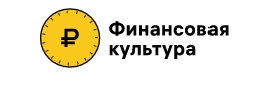 https://fincult.info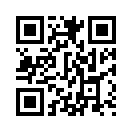 